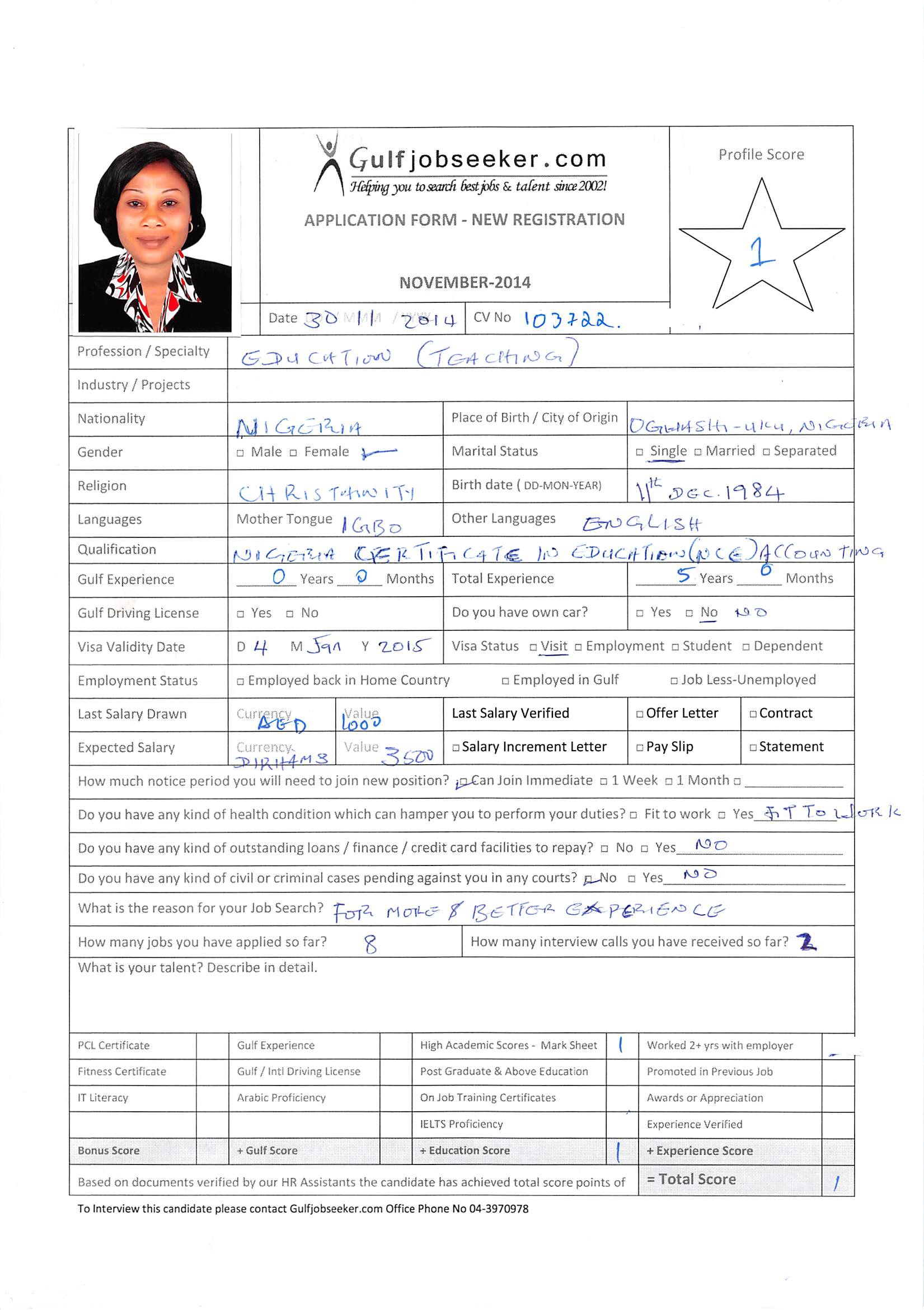 APPLY FOR THE POST OF RECEPTIONIST Objective:To work with integrity in a challenging environment that aims at obtaining the very best and to work with existing staff and facilities, contributing the best of my ability and quota, applying strategies to meet managerial objectives, and achieve organization goals and target.summary of QualificationsNigeria Certificate in Education (NCE) Accounting EducationRELEVANT EXPERIENCE  Reputed Hotel								2013-till datePost Held:  ReceptionistEquifix – Specs 							2012-2013 Post Held:  Sales RepAnya Orhj & Co. 							2011-2012Post Held:  SecretaryIntercontinental Distillers Ltd.					2010Post Held:  Sales RepDelta State Art and Culture Asaba (SIWES)EDUCATIONNigeria Certificate in Education (NCE) Accounting Education	Federal college of Education (Technical), Asaba			2006-2009Senior Secondary School, Certificate ST. Rose Girls Grammar School, Ogwashi-Uku			1993-1999First School Leaving CertificateAnishi Primary School, Ogwashi-Uku				1986-1992OTHER SKILLSI am highly analytical with good planning Organizing skillsProactive and energeticGood interpersonal and communication skillsInitiative creative  Maintaining sound integrity, a team player. Computer Appreciation. [ MS Office & Internet Explorer ]REFERENCES  Available on requestPERSONAL BRIEF: Gender			:		FemaleNationality			:   		Nigerian (African)Date of Birth		:		11- 12-1984Marital Status		:		singleLanguages Known		:		English, AfricanVisa Status			:		Visit VisaDECLARATION:I certify that the above information are true and correct to the best of my knowledge and ability. if given a chance to serve you, I assure you that i will execute my duties for the total satisfaction of my superior.